Krakow, 28th January 2021Addressee:Sumitomo (SHI) Cryogenics of Europe GmbH Daimlerweg 5a D- 64293 Darmstadt GermanyConcerns procedure, pursuant to Art. 4d sec. 1(1) of the Act of 29 January 2004 – Public Procurement Law (uniform text of the Journal of Laws of 2019, item 1843), and the Act of 23 April 1964 – Civil Code (uniform text of the Journal of Laws of 2019, item 1145, as amended), for delivery of cryo-coolers with equipment, intended for installation in a 4Tesla superconducting wiggler, constructed for the SOLCRYS beamline at the National Synchrotron Radiation Centre SOLARIS, JU. The contract will be awarded for the purpose of implementing the Agreement on cooperation in the construction and operation of the Laboratory for Structural Research of Macromolecules and New Materials at the National Synchrotron Radiation Centre SOLARIS.The notification of results of the procurement procedure.Dear Sir or Madam,Due to completed evaluation process of the bids submitted within the aforementioned tender, we hereby inform that the offer Sumitomo (SHI) Cryogenics of Europe GmbH Daimlerweg 5a D- 64293 Darmstadt Germany, has been chosen as the best one, for amount of 154 450 USD net.We kindly ask for an immediate confirmation that the notification thereof has been delivered to you. The confirmation shall be sent by fax on the number: +4812-663-39-14 or by e-mail onto the address: jerzy.wordliczek@uj.edu.pl.In case of not delivery of above mentioned confirmation from the Contractor, for evidence proceedings the Purchaser will present a fax or e-mail proof of shipment.Yours faithfully,Jerzy WordliczekRecipients:Addressee.The Purchaser website.Ad acta.Public Procurement Office of the Jagiellonian Universityul. Straszewskiego 25/2, 31-113 Krakówtel. +4812-663-39-03, fax  +4812-663-39-14;e-mail: bzp@uj.edu.pl www.uj.edu.plwww.przetargi.uj.edu.pl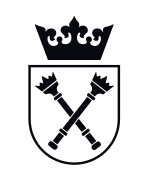 